WU Yue is an undergraduate student from City University of Hong Kong. She is a year 3 student and major in computing mathematics. After the first time doing social service at a school for labors children in Beijing, she saw the other side of the city, and motivated her to join City-Youth empowerment project. It provided various opportunities for her to do community services and meet different people. This is a platform for her to do her bit to society and a way to improve herself. She did social service continuously after joining CYEP and will keep doing it in the future. She is a self-disciplinary student and a keen self-learner. Her favorite motto is “You will appreciate your hardworking days in the future.” 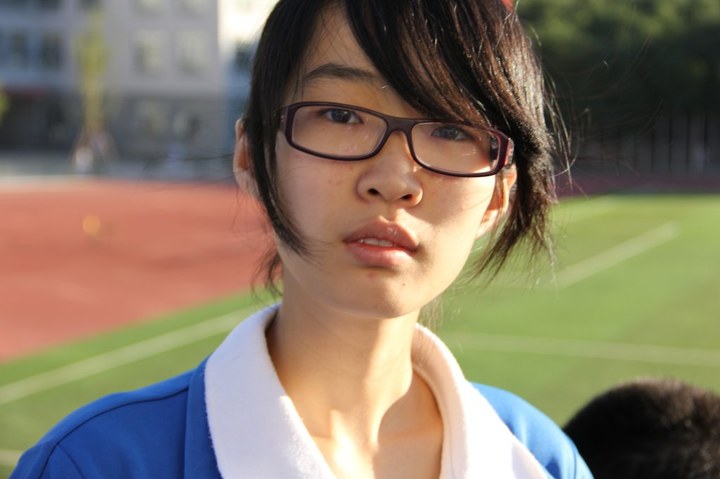 